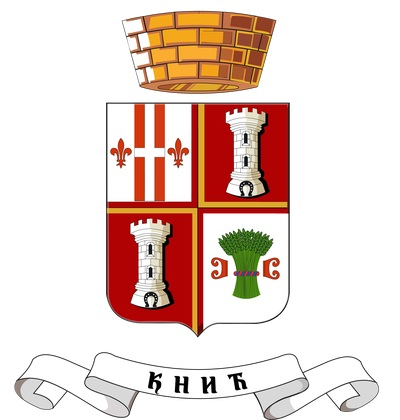 ОБРАЗАЦ  ПРЕДЛОГА БУЏЕТАЗА ДОДЕЛУ СРЕДСТАВА УДРУЖЕЊИМА ЗА РЕАЛИЗОВАЊЕ ПРОГРАМА И ПРОЈЕКАТА ОД ЈАВНОГ ИНТЕРЕСА КОЈА РЕАЛИЗУЈУ УДРУЖЕЊА ГРАЂАНА СА ТЕРИТОРИЈЕ ОПШТИНЕ КНИЋ ЗА 2022. ГОДИНУДатум: ___________					_______________________________Потпис овлашћеног лица удружења односно организацијеМ.П.ПРЕДЛОГ БУЏЕТА ПРОЈЕКТАБУЏЕТ ПРОЈЕКТАБУЏЕТ ПРОЈЕКТАУкупно:Укупно:ПРИХВАТЉИВИ ТРОШКОВИПРИХВАТЉИВИ ТРОШКОВИУкупно :Укупно :УЧЕШЋЕ ПАТНЕРА НА ПРОЈЕКТУУкупно :Укупно :